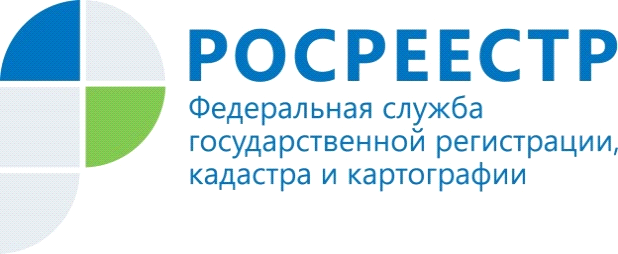 ИНФОРМАЦИЯ О РАБОТЕ КОМИССИИ ПО РАССМОТРЕНИЮ СПОРОВ О РЕЗУЛЬТАТАХ ОПРЕДЕЛЕНИЯ КАДАСТРОВОЙ СТОИМОСТИ30.08.2018 проведено заседание комиссии по рассмотрению споров о результатах определения кадастровой стоимости объектов недвижимости (далее – Комиссия), созданной на территории Волгоградской области при Управлении Росреестра по Волгоградской области в соответствии с Приказом Росреестра от 26.10.2012 № П/491. За период с 07.08.2018 по 21.08.2018 года от заинтересованных лиц поступило 25 заявлений о пересмотре результатов определения кадастровой стоимости по 25 объектам недвижимости. По итогам работы Комиссией отклонено 4 заявлений, по 18 заявлениям принято положительное решение и 3 заявления отозвано заявителем. Информация о проведении заседания Комиссии (протокол и решения) размещена на официальном сайте Управления в сети «Интернет» в разделе «Протоколы и решения заседаний комиссии» «Решения заседаний комиссии по рассмотрению споров о результатах определения кадастровой стоимости» в соответствии с Порядком создания и работы комиссии по рассмотрению споров о результатах определения кадастровой стоимости, утвержденного приказом Минэкономразвития России от 04.05.2012 № 263.Контакты для СМИПресс-служба Управления Росреестра по Волгоградской области.Контактное лицо: помощник руководителя Управления Росреестра по Волгоградской области,  Евгения Федяшова.Тел. 8(8442)95-66-49, 8-904-772-80-02pressa@voru.ru 